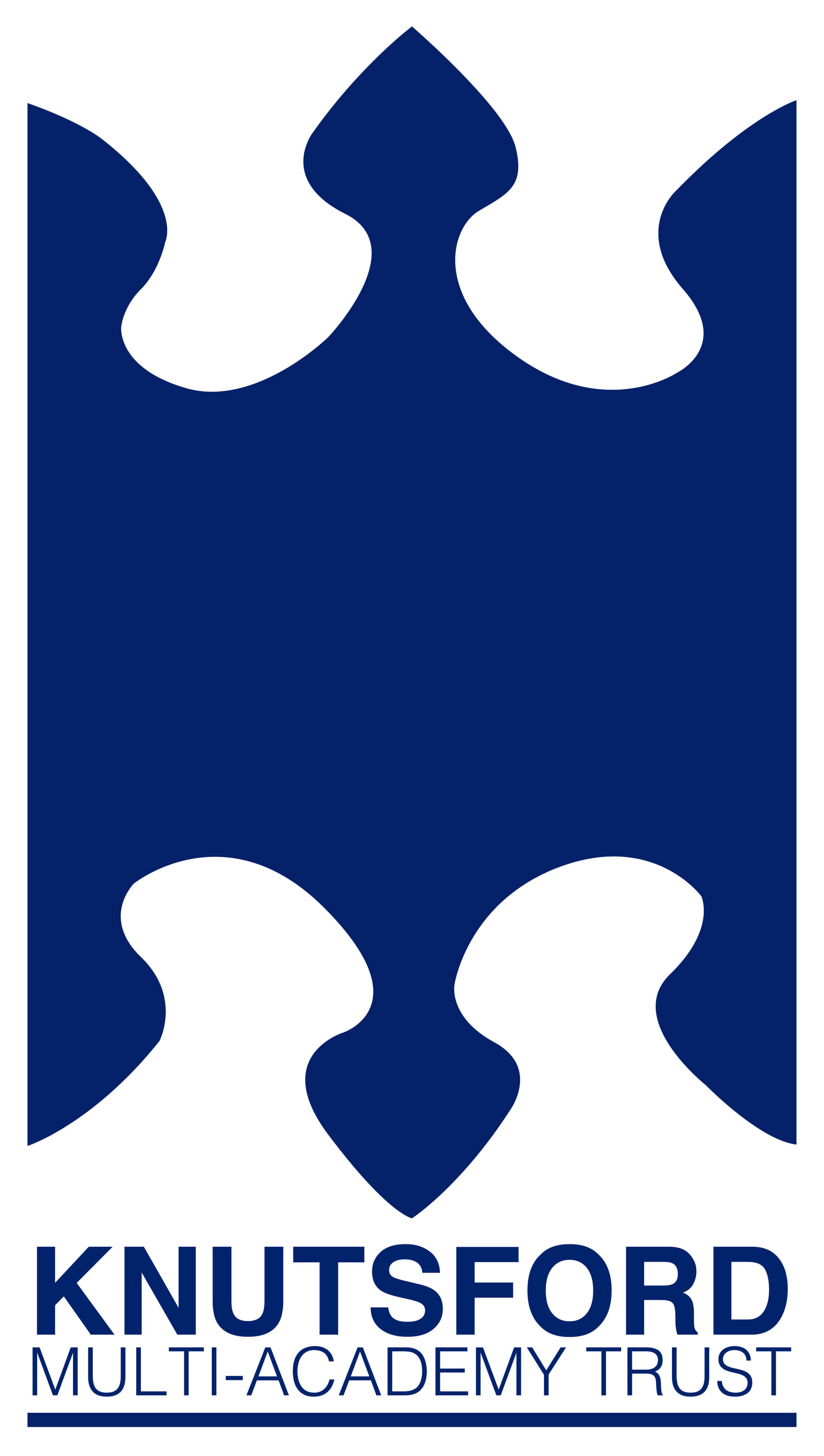 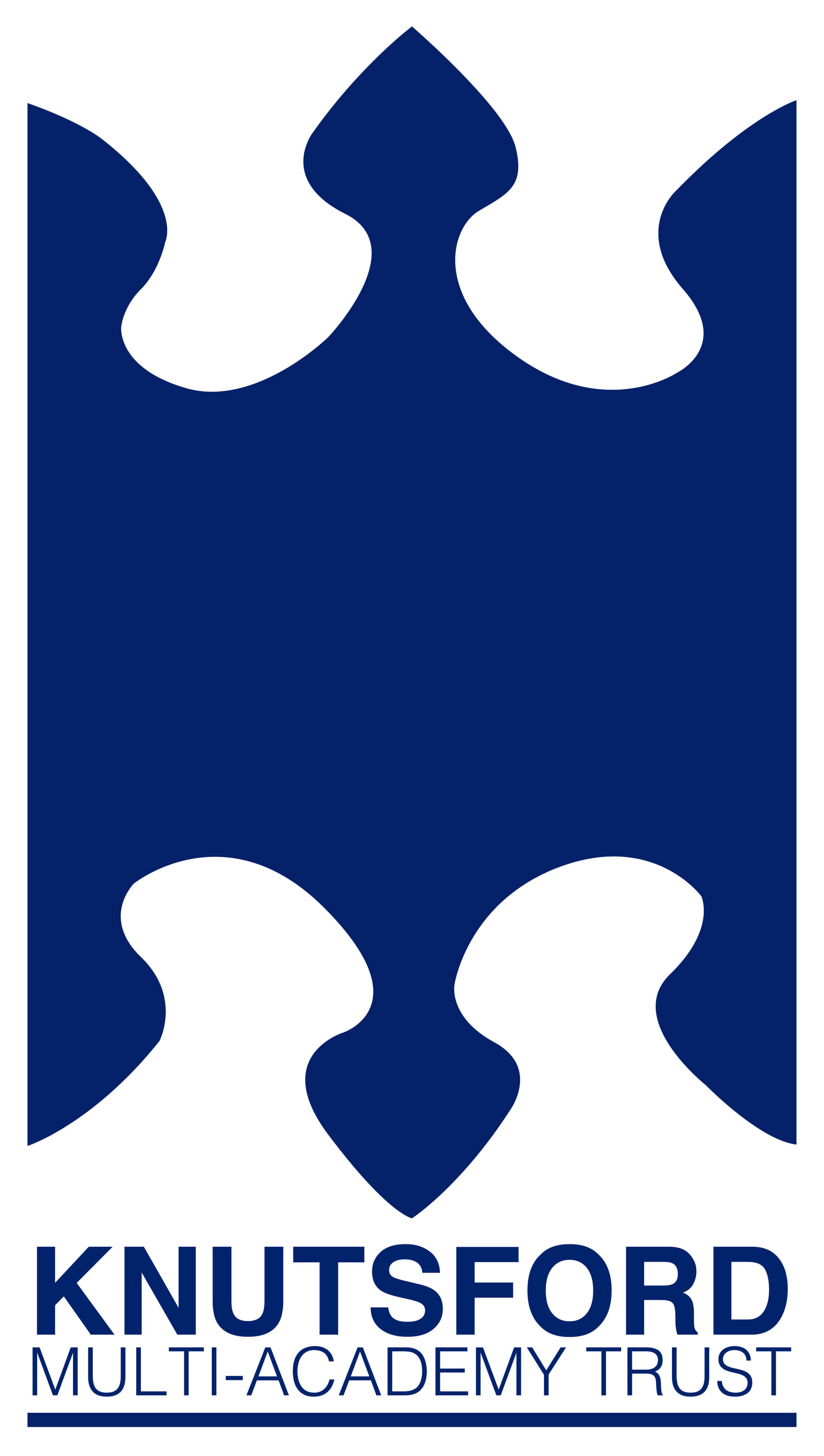 Autumn1Autumn 2Autumn 2Spring 1Spring 2Spring 2Summer 1Summer 1Summer 2Year 7 The Story of EnglishNarrativesPPT GuidedA Christmas CarolA Christmas CarolHeroes and VillainsNarrative PoetryA Monster CallsA Monster CallsA Monster CallsIntroduction to ShakespeareYear 7 The Story of EnglishWk 1: Epic poetry and BeowulfWk 2: Exploring Beowulf’s characters and themesWk 3:Chaucer & The Canterbury TalesWk 4: Narrative genresWk 5: Narrative perspectivesWk 6: Narrative styles and layersWk 1: Context of the novellaWk 2: First impressions of Scrooge and Dickens’ langaugeWk 3:Marley’s GhostWk 4: Ghost of Christmas PastWk 5: Exploring the CratchitsWk 6: The ending of the novellaWk 1: Context of the novellaWk 2: First impressions of Scrooge and Dickens’ langaugeWk 3:Marley’s GhostWk 4: Ghost of Christmas PastWk 5: Exploring the CratchitsWk 6: The ending of the novellaWk 1: Introduction to heroism and King ArthurWk 2: Myths and LegendsWk 3: Heroic representations in fictionWk 4: Heroism in fiction and non-fictionWk 5: Unsung heroes and editorial writingWk 1: Limericks and balladsWk 2: Looking at the ballad formWk 3: Arthurian ballads and The Lady of ShallotWk 4: Looking at modern balladsWk 1: Intro to character and setting from opening of the novelWk 2: Ness’ use of language – character representationWk 3:Ness’ use of structure as the plot adapts and challenges expectationsWk 4: Tension and toneWk 5: Assessment Point – sympathy for ConnorWk 6: The ending of the novel – reader reaction/evaluationWk 1: Intro to character and setting from opening of the novelWk 2: Ness’ use of language – character representationWk 3:Ness’ use of structure as the plot adapts and challenges expectationsWk 4: Tension and toneWk 5: Assessment Point – sympathy for ConnorWk 6: The ending of the novel – reader reaction/evaluationWk 1: Intro to character and setting from opening of the novelWk 2: Ness’ use of language – character representationWk 3:Ness’ use of structure as the plot adapts and challenges expectationsWk 4: Tension and toneWk 5: Assessment Point – sympathy for ConnorWk 6: The ending of the novel – reader reaction/evaluationWk 1: Exploring Shakespeare and the Shakesperean contextWk 2: A Midsummer’s Night’s DreamWk 3:The TempestWk 4: The TempestWk 5: Exploring Shakespearean VillainsAssessmentsAssessmentsY7 HTA1Literature Essay: Explore how Dickens presents the character of Scrooge in Stave 5Literature Essay: Explore how Dickens presents the character of Scrooge in Stave 5HTA3 HTA4Year 7 ExamYear 7 ExamYear 7 ExamSpeaking and Listening HTAYear 8 The Power of EnglishAnimal FarmAnimal FarmAnimal FarmPowerful VoicesAnthologyPowerful PoetryPowerful PoetryRomeo and JulietRomeo and JulietUp For DebateYear 8 The Power of EnglishWk 1: Context and genre of the novelWk 2: Old Major’s Speech and the CommandmentsWk 3: Chapter 2-3 – exploring characterisationWk 4: Propaganda and authorial intention in the novelWk 5: Orwell’s growing conflict – narrative structureWk 6: Language manipulation – with creative writing extensionWk 7: Ch8 & Ch9Wk 8: Ch10 – narrative structureWk 1: Context and genre of the novelWk 2: Old Major’s Speech and the CommandmentsWk 3: Chapter 2-3 – exploring characterisationWk 4: Propaganda and authorial intention in the novelWk 5: Orwell’s growing conflict – narrative structureWk 6: Language manipulation – with creative writing extensionWk 7: Ch8 & Ch9Wk 8: Ch10 – narrative structureWk 1: Context and genre of the novelWk 2: Old Major’s Speech and the CommandmentsWk 3: Chapter 2-3 – exploring characterisationWk 4: Propaganda and authorial intention in the novelWk 5: Orwell’s growing conflict – narrative structureWk 6: Language manipulation – with creative writing extensionWk 7: Ch8 & Ch9Wk 8: Ch10 – narrative structureWk 1: Exploring issue-based non-fiction Wk 2: RhetoricWk 3: Analogy and rhetoric in military speechesWk 4: Pathos in speechesWk 5 &6 : Structuring and building persuasive writing/speechesWk 1: Dramatic monologuesWk 2: Poems with strong messagesWk 3: Protest poetryWk 4: Race and Identity in PoetryWk 5: Exploring war poetryWk 6: Poetry comparisonWk 1: Dramatic monologuesWk 2: Poems with strong messagesWk 3: Protest poetryWk 4: Race and Identity in PoetryWk 5: Exploring war poetryWk 6: Poetry comparisonA week by week exploration of key scenes in Romeo and Juliet.  Students will consider character, action and Shakespeare’s use of language.A week by week exploration of key scenes in Romeo and Juliet.  Students will consider character, action and Shakespeare’s use of language.A richly-resourced scheme of work with two thought-provoking and challenging motions, to introduce debate. Features include:videos of demonstration debatesspecial short films with our resident experts Professor Ivan O’Pinion and debate journalist Hugh de SydeAssessmentsAssessmentsLiterature Essays: How does Old Major use persuasive language to convince the animals to revolt in chapter one of Animal Farm?Extract Analysis – Control in Animal FarmLiterature Essays: How does Old Major use persuasive language to convince the animals to revolt in chapter one of Animal Farm?Extract Analysis – Control in Animal FarmLiterature Essays: How does Old Major use persuasive language to convince the animals to revolt in chapter one of Animal Farm?Extract Analysis – Control in Animal FarmHTA 3Assessment based on GCSE unseen – 2 poemsAssessment based on GCSE unseen – 2 poemsYear 8 ExamYear 8 ExamSpeaking and Listening HTAYear 9 The World of EnglishOf Mice and MenOf Mice and MenPoetryThe UnexplainedAnthologyPeople and PerspectivesPeople and PerspectivesPoetryExam PrepShakespearean Speeches Year 9 The World of EnglishWk 1: Intro to context and novella openingWk 2: Section 2 and the American DreamWk 3:Confrontational characters - CurleyWk 4: Mid-Unit Test - SlimWk 5: Section 3 as it opensWk 6: The climax of Section 3 into Section 4Wk 7: Who is Curley’s wife?  Extended task on sympathy/reader reactionWk 8: Section 6Wk 1: Intro to context and novella openingWk 2: Section 2 and the American DreamWk 3:Confrontational characters - CurleyWk 4: Mid-Unit Test - SlimWk 5: Section 3 as it opensWk 6: The climax of Section 3 into Section 4Wk 7: Who is Curley’s wife?  Extended task on sympathy/reader reactionWk 8: Section 6Identity poetry – thematic link with Of Mice and MenNo ProblemHalf-CasteThe Class GameWk 1: The Gothic Genre and settingWk 2: Gothic characterisationWk 3:Explore Mary Shelley’s FrankesteinWk 4: C19th Poetry - BrowningWk 5: Considering narrative structureWk 6: Paper 1 walking/talking mockWk 1: Representation and Identity in the MediaWk 2: Activism in non-fiction textsWk 3:Understanding perspectives through language and inferenceWk 4:Exploring inference through summarizing two textsWk 5:Attitudes and viewpointsWk 6: Tone and Paper 2 PaperWk 1: Representation and Identity in the MediaWk 2: Activism in non-fiction textsWk 3:Understanding perspectives through language and inferenceWk 4:Exploring inference through summarizing two textsWk 5:Attitudes and viewpointsWk 6: Tone and Paper 2 PaperConflict Poetry – WarThe Charge of the Light BrigadeExposure3 Week SOW preparing students for a GCSE Paper 1 Style Reading AssessmentAn exploration of Shakespeare’s tragedies through the key speeches in each play.  The students spend time recreating the ideas and techniques in the speeches in their own creative writing.AssessmentsAssessmentsLiterature responses at key points – building Lit. essay skillsLiterature responses at key points – building Lit. essay skillsKnowledge TestY9 HTA3Woman in Black Mock Paper 1HTA 4 – Paper 2 GCSE Section AHTA 4 – Paper 2 GCSE Section AKnowledge TestY9 ExamSpeaking and Listening HTAAutumn1Autumn 2Autumn 2Autumn 2Spring 1Spring 2Summer 1Summer 2Year 10 Literature Introduction to GCSE Literature TextsIntroduction to GCSE Literature TextsJekyll and HydeJekyll and HydeJekyll and HydeJekyll and HydePoetry: Shakespeare: MacbethShakespeare: MacbethUnseen Poetry/Literature Revision Year 10 Literature Introduction to GCSE Literature TextsIntroduction to GCSE Literature TextsChapter by chapter reading and analysis with activities around characters, language, Stevenson’s context and key themes.Exploring aspects of plot, characterisation, events and settings;Explaining motivation, sequence of events, and the relationship between actions or eventsIdentifying the themes and distinguishing between themesUsing understanding of writers’ social, historical and cultural contextsAnalysing and evaluating the impact of language, structure, formChapter by chapter reading and analysis with activities around characters, language, Stevenson’s context and key themes.Exploring aspects of plot, characterisation, events and settings;Explaining motivation, sequence of events, and the relationship between actions or eventsIdentifying the themes and distinguishing between themesUsing understanding of writers’ social, historical and cultural contextsAnalysing and evaluating the impact of language, structure, formChapter by chapter reading and analysis with activities around characters, language, Stevenson’s context and key themes.Exploring aspects of plot, characterisation, events and settings;Explaining motivation, sequence of events, and the relationship between actions or eventsIdentifying the themes and distinguishing between themesUsing understanding of writers’ social, historical and cultural contextsAnalysing and evaluating the impact of language, structure, formChapter by chapter reading and analysis with activities around characters, language, Stevenson’s context and key themes.Exploring aspects of plot, characterisation, events and settings;Explaining motivation, sequence of events, and the relationship between actions or eventsIdentifying the themes and distinguishing between themesUsing understanding of writers’ social, historical and cultural contextsAnalysing and evaluating the impact of language, structure, formWk 1: Bringing theme of conflict together from Year 9 (5 poems covered revision)Wk 2: Catrin &Cousin KateWk 3: Prelude &Poison TreeWk 4: The Man He Killed & War PhotographerWk 5: Belfast Confetti & DestructionWk 6: Poppies & RevisionAct by Act reading and analysis with activities around characters, language, Shakespeare’s context and key themes. Exploring aspects of plot, characterisation, events and settings; Explaining motivation, sequence of events, and the relationship between actions or eventsIdentifying the themes and distinguishing between themesUsing understanding of writers’ social, historical and cultural contextsAnalysing and evaluating the impact of  language, structure, formAct by Act reading and analysis with activities around characters, language, Shakespeare’s context and key themes. Exploring aspects of plot, characterisation, events and settings; Explaining motivation, sequence of events, and the relationship between actions or eventsIdentifying the themes and distinguishing between themesUsing understanding of writers’ social, historical and cultural contextsAnalysing and evaluating the impact of  language, structure, formScheme of work to suit Edexcel Unseen Poetry element of the Literature Paper.Revision opportunities for all the other texts studied.AssessmentsAssessmentsAssessmentsText low stakes testing for knowledgeLit Paper  essay responseLit Paper  essay responseLit Paper  essay responseLit Paper 2 essay responseLit Paper 1 extract responseLit Paper 1 whole text responseYear 10 ExamYear 10 LanguageYear 10 LanguageIntroduction to English LanguageDifferent Voices: Paper 1 basedDifferent Voices: Paper 1 basedVictorian Crime and Punishment Victorian Crime and Punishment Life on the EdgeTransactional Writing Paper 2 - Exam StyleTrials and Spoken Language NEAYear 10 LanguageYear 10 LanguageIntroduction to English Language Wk 1: Narrative voice and perspective / Strong Narrative voicesWk 2: The reluctant fundamentalist / Implicit characterizationWk 3: White Teeth / Narrative Structure Wk 4: Invisible Man / Whole text structure Wk 5 Lullaby / Creative writing Wk:6 James Bond / Great Gatsby exam PrepWk:7: Assessment: The Blind Assassin  Wk 1: Narrative voice and perspective / Strong Narrative voicesWk 2: The reluctant fundamentalist / Implicit characterizationWk 3: White Teeth / Narrative Structure Wk 4: Invisible Man / Whole text structure Wk 5 Lullaby / Creative writing Wk:6 James Bond / Great Gatsby exam PrepWk:7: Assessment: The Blind Assassin Wk 1: Victorian times: Crime and punishment info leaflets  Wk 2: Executions: Dickens and HardyWk 3: Wilde and prisonsWk 4: Jack the RipperWk 5: The suspicions of Mr WhitcherWk 6: The suspicions of Mr WhitcherWk 7: Assessment prep and completion Wk 1: Victorian times: Crime and punishment info leaflets  Wk 2: Executions: Dickens and HardyWk 3: Wilde and prisonsWk 4: Jack the RipperWk 5: The suspicions of Mr WhitcherWk 6: The suspicions of Mr WhitcherWk 7: Assessment prep and completion Wk 1: Grammatical booster – non-fictionWk 2: What is inference?Wk 3: Inference and AnalysisWk 4: Language analysis – Enduring Love, Girl on the Train (Q2) Wk 5: Structural work – Bugs, Jaws 1984,  (Q3)Wk 6: Evaluation  - Atwood, I am Legend, The Book of Dust, How to stop time (Q4)Wk 1: Big picture overview / Baseline Assessment Wk 2: Argue vs Persuade / Inform and Advise Wk 3: Persuasive techniques / Baseline reviewWk 4: Articles / Varying punctuationWk 5: Speeches / PlanningWk 6: Structures / LettersWk 1: Introduction and Bank Robberies Q3Wk 2: Understanding Q4 / Bank Robberies Q4Wk 3: Bank Robberies Q1&2 / Baseline Assessment (Fires)Wk 4: Mad Science: Q1, 3 and 4Wk 5: Mad Science Q2 / Gangs Q2 review from HWKWk 6: Sexting or Prison texts  -Q1-4Wk 1: TRIAL REVISIONWk 2: TRIAL REVISIONWk 3: TRIALSWk 4: Research for SL NEAWk 5: Prepare Speeches / RehearseWk 6: Film SpeechesAssessmentsAssessmentsAssessmentsPaper 1 AssessmentPaper 1 AssessmentPaper 2 Assessment Paper 2 Assessment Paper 1 AssessmentPaper 2 Writing ExamPaper 2 AssessmentYear 10 Exam Year 11 Focus on RevisionFocus on RevisionModern text:: Lord of the Flies / An Inspector CallsModern text:: Lord of the Flies / An Inspector CallsModern text:: Lord of the Flies / An Inspector CallsTrials and Q5s LIT: MACBETH AND JEKYLL REVISIONLang Paper 2 and Paper 1 RevisionFINAL LANG AND LIT REVISION AS NEEDEDYear 11 Focus on RevisionFocus on RevisionChapter by chapter reading and analysis with activities around characters, language, Golding’s context and key themes. orAct by Act reading and analysis with activities around characters, language, Priestley’s context and key themes. Exploring aspects of plot, characterisation, events and settings; Explaining motivation, sequence of events, and the relationship between actions or eventsIdentifying the themes and distinguishing between themesUsing understanding of writers’ social, historical and cultural contextsAnalysing and evaluating the impact of language, structure, form Chapter by chapter reading and analysis with activities around characters, language, Golding’s context and key themes. orAct by Act reading and analysis with activities around characters, language, Priestley’s context and key themes. Exploring aspects of plot, characterisation, events and settings; Explaining motivation, sequence of events, and the relationship between actions or eventsIdentifying the themes and distinguishing between themesUsing understanding of writers’ social, historical and cultural contextsAnalysing and evaluating the impact of language, structure, form Chapter by chapter reading and analysis with activities around characters, language, Golding’s context and key themes. orAct by Act reading and analysis with activities around characters, language, Priestley’s context and key themes. Exploring aspects of plot, characterisation, events and settings; Explaining motivation, sequence of events, and the relationship between actions or eventsIdentifying the themes and distinguishing between themesUsing understanding of writers’ social, historical and cultural contextsAnalysing and evaluating the impact of language, structure, form Wk 1: REVISION AS NEEDEDWk 2: TRIALSWk 3:TRIALSWk 4: Unseen PoetryWk 5: Unseen PoetryWk 6: Unseen PoetryMacbeth: Extract based revision – exam techniqueCharacters / Plot / ThemesKey language and structureLOTF / AIC:Exam techniqueCharacters / Plot / ThemesKey language and structureExam technique around each question.Exam prep for all papers / Questions / Fortnightly essays and exams to prepare.AssessmentsAssessmentsAssessments